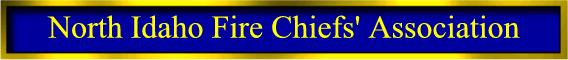 March 21, 2019Call to order:  09:04Adjourned:   11:00Minutes Approved: Chief Mather/Jason BlubaumWelcome to a new member Victor Malsom from Shoshone Co.  Fire Dist. #1Old business:  NIESA:  Group discussion and review regarding the NIEAS class attendance…  The decision to cancel the following classes due to low attendance as of March 21st, 2019:Essentials			5/24Advanced Fire Code Official	1/24Ventilation			1/24Highway Safety			4/24First Responder Wellness (Sun)	5/24FST IFSAC Evaluator		2/24The following will be left open for registration until March 28th, 2019:Flashover trailerG-131 & G-211EMS Lecture & SkillsDriver Simulator Fire & EMSThrough the Lock Forcible EntryManaging the MaydayThe Burden of LeadershipChief Merritt and Greg Wetzel will be sending out regret letters to inform those that have signed up for the canceled classes to look at the flyer and re-register for other offerings that fit their time slotsThere was also discussion regarding:Vendor tables needsClass room needsLunch locationsNew business:  Chief Merritt talked about future FODA classes. Keeping them to a single event for the year in the fall (1st weekend in November) more discussion come. Round table:  Chief Mather is looking into three (3) NFA two day in-house classes for the Executive Skills Series: Exercising Leadership. NLFD would like to hostChief Sheppard has a Black Hawk training coming on June 4th, 2019 for hands on hot loading and hoisting class hosted by KCFR. Flyer coming out soonChief Rohrwasser talked about a Home Assessment in the Wildland Interface classJason Blubaum discussed meeting agencies I different counties to discuss what different types of training they would like to see.Keeping this in here from last month: Idaho Fire Chiefs Conference is the first weekend in May, CDA Resort May 2-5 2019Next Meeting April 18th 2019 – Location TBA at 9am (before the Idaho Fire Chiefs meeting)Minutes recorded by Division Chief Mike MatherGo To Meeting:https://global.gotomeeting.com/meeting/join/770785285Chief Mather (NLFPD)Chief Merritt (KCFR)Chief Sheppard (KCFR)Chief Brandon HermenetJason Blubaum (ISFM)Casey Strong (ISFM)Lisa Wendle (HLFD)Chief Rohrwasser (SBFPD)Greg Wetzel (DKI 1-800-BoardUp)Victor Malsom (Shoshone CFD# 1)Chief Smith (CCBFPD)